APRIL /ejpril/- KWIECIEŃIt-s spring time!- mamy wiosnęSpring weather /łewe/- wiosenna pogoda:*it’s warm- jest ciepło				*it’s raining- pada deszcz				*it’s cloudy- jest pochmurno				*it’s sunny- jest słonecznie*it’s windy- jest wietrznie				*blue sky- niebieskie niebo				*clouds- chmury				*flowers- kwiaty				*insects- owady				*green grass- zielona trawa				**bud /bad/- pączek (na drzewie)- dodatkoweSpring clothes- ubrania na wiosnę:				*T-shirt- krótki rękaw				*cap- czapka z daszkiem				*trousers /trałzers/- długie spodnie				*jacket- kurteczka				*shoes- buty				*trainers- tenisówki				*skirt- spódniczka				*jumper- bluzaSpring activities- wiosenne aktywności:				*go to the park- iść do parku				*go for a walk- iść na spacer				*ride a bike- jeździć na rowerze				*go to the playground- iść na plac zabawSpring song- wiosenna piosenkaIt’s spring time, it’s spring time.It’s warm outside x2Let’s go to the park x2And play on a slide x2It’s spring time, it’s spring time.It’s cloudy outside x2Let’s go to the park x2And ride on a bike x2It’s spring time, it’s spring time.It’s windy outside x2Let’s go to the park x2And sway on the swing x2Number song- piosenka o cyfrachOne, two, put on a shoeThree, four, put one moreFive, six, do some kicksSeven, eight, now we waitNine, ten- do it again!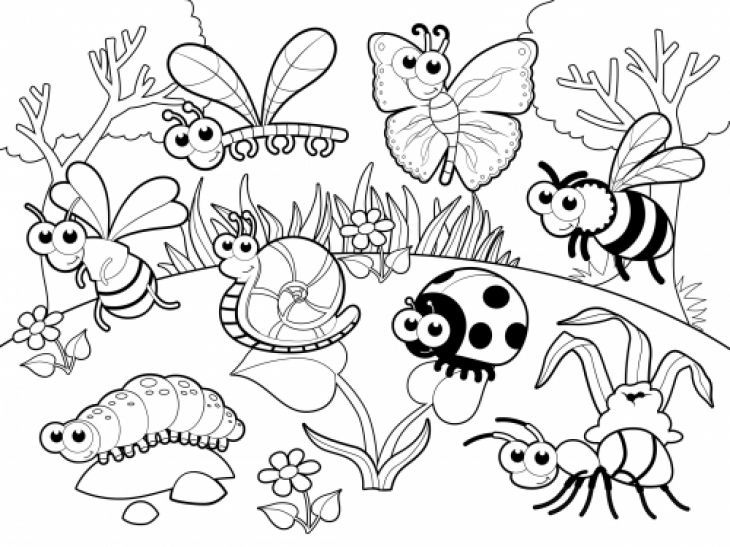 Źródło strony: https://pl.pinterest.com/pin/277041814564680173/SOMETHING ABOUT SPRING:https://www.youtube.com/watch?v=DobrRgD5aOUINTERESTING ANIMATION ABOUT SPRING (FILMIK O WIOŚNIE Z CIEKAWYM SŁOWNICTWEM):https://www.youtube.com/watch?v=ZEb1GsqxhZchttps://www.youtube.com/watch?v=nOqlvHhY284